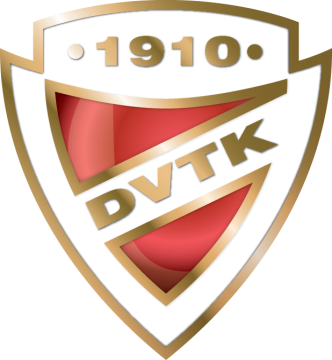 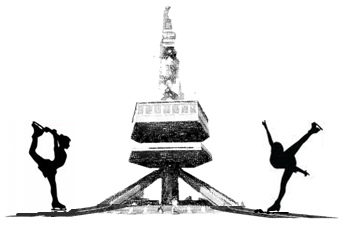 15. DVTK - AVAS KUPAMEGHÍVÓSenior, Junior, Advanced Novice, UtánpótlásésRekreációs/Adult Műkorcsolya Versenyre(A kispályás versenykiírás külön kiírásban szerepel)MISKOLCI JÉGCSARNOK2021. április 23-25.DVTK – Miskolci Jegesmedve Jégkorong SportegyesületE-mail: competition.dvtk@gmail.comTel: +36 70 202 23 58NEVEZÉSI HATÁRIDŐ:	2021. március 15.A VERSENY CÉLJA: hazai versenyzési lehetőség biztosítása a sportolóknak A VERSENY HELYSZÍNE: Miskolci Jégcsarnok, 3530 Miskolc, Görgey út 19. VERSENYKATEGÓRIÁK: FS Női és Férfi egyéni, Mini chicks, Chicks, Mini Cubs, Cubs, Basic Novice, Intermediate Novice, Advanced Novice, Junior, Senior Rekreációs és Adult kategóriák VERSENYSZABÁLYOK: A verseny az ISU szabályai 2018. évi Általános és Technikai Szabályok és a jelenleg érvényben lévő kommunikációk), valamint a MOKSZ által a 2020/21. évi szezonra kiadott sportági versenykiírások: http://hunskate.hu/wp-content/uploads/2020/08/MOKSZ_FS_versenykiiras_2020-2021.pdfRekreációs és Adult kategóriák a mellékelt szabályrendszer szerint.A verseny résztvevői:MOKSZ tagsággal, érvényes versenyengedéllyel és sportorvosi igazolással rendelkező sportolók,NevezésA versenyre történő jelentkezéssel a versenyzők tudomásul veszik, hogy a szervező a mindenkori egészségügyi előírásoknak és a kormányzati rendeleteknek megfelelően bonyolítja le a versenyt.Egyoldalúan jogosult akként dönteni, hogy a jelen versenyt nem rendezi meg vagy limitálja a résztvevő versenyzők létszámát és zárt kapussá teszi a versenyt, amennyiben a járványhelyzet miatt, illetőleg közegészségügyi szempontok figyelembevételével a sportrendezvény megtartása nem biztonságos, vagy kizárólag a fenti korlátozásokkal tartható meg. Versenyzők tudomásul veszik továbbá, hogy a szervező nem tarthatja meg a sportrendezvényt, amennyiben ezt jogszabály közegészségügyi, illetve egyéb okból tiltja. Amennyiben a rendezvény a jelen pontban meghatározott közegészségügyi okokból, illetőleg jogszabályi tilalomból fakadóan nem kerül megtartásra, úgy a szervező nem vonható felelősségre a sportrendezvény elmaradásából fakadó károkért, vele szemben semmilyen kárigény nem támasztható. A verseny elmaradása esetén, a már befizetett nevezési díjak visszafizetésre kerülnek.A szervező a sportrendezvény elmaradása esetén nem köteles a megtartásra új időpontot kijelölni.A szervező a változtatás jogát fenntartja. A verseny megrendezéséhez szükséges minimális létszám hiánya esetén a verseny elmaradhat.A nevezéseket emailben a competition.dvtk@gmail.com címre kérjük. A nevezésekben kérjük megjelölni a versenyzők születési dátumát, verseny-kategóriáját és a képviselt egyesületet.A nevezési díj:  Utánpótlás kategóriák (Intermediate Novice-ig): 20000 Ft/főAdvanced Novice, Junior és Senior: 25000 Ft/főRekreációs versenyzők: 20000 Ft/főA nevezési díj fizetési határideje: 2021. március 25.A nevezési díj EGYESÜLETILEG, kizárólag banki átutalással fizethető:Miskolci Jegesmedve Jégkorong Sportegyesület, Miskolc, HungaryErste Bank: 11600006-00000000-85581135 Közleménybe kérjük beleírni: “nevezési díj”, a versenyző nevét és kategóriáját.A határidő utáni fizetés, vagy nevezés és fizetés esetén a következő díjakat kérjük fizetni.Utánpótlás kategóriák (Novice-ig): 24000 Ft/főAdvanced Novice, Junior és Senior: 29000 Ft/főRekreációs versenyzők: 24000 Ft/főA nevezési listát 2021. április 12-én lezárjuk. Akinek 2021. március 25. és április 12. között nem érkezik meg az „emeltdíjas” befizetése, a nevezési listáról kihúzásra kerül.A fizetési határidőt követő lemondást kizárólag sérülés vagy betegség esetén fogadunk el, orvosi igazolással alátámasztva. A befizetett nevezési díj az igazolás elfogadása után kerül visszafizetésre.IDŐREND: A verseny időrendje a nevezési határidőt követően a beérkezett nevezések alapján kerül összeállításra és kihirdetésre.DÍJAZÁS: a dobogós helyezettek éremdíjazásban részesülnek, oklevelet mindenki részére kiállítunk.ZENE LEADÁSA: kizárólag emailben a competition.dvtk@gmail.com emailcímre megküldve.A zenei fájl nevének tartalmaznia kell a versenyző nevét és kategóriáját! Zeneleadás határideje: 2021. április 10.PROGRAMKOMPONENSEK LEADÁSA: a mellékelt PPC elnevezésű lapon, emailben. MINDEN Novice, Junior és Senior versenyzőtől várjuk!A TECHNIKAI ÉS BÍRÓI PANELEK: a technikai panelt és a bírókat a MOKSZ Bíróbizottsága az ágazati sportigaztatóval és a szervezővel egyeztetve jelöli ki. SORSOLÁS: a verseny előtti napokban elektronikus sorsolással sorsoljuk ki a versenyzők futási sorrendjét. A szabadprogramokat fordított sorrendben futják a versenyzők.Egyéb rendelkezések:A versenyen mindenki saját felelősségére és biztosítására vesz részt, az esetleges balesetekért, sérülésekért a verseny rendezője semmiféle felelősséget nem vállal.A nevezés elküldésével a versenyző tudomásul veszi és hozzájárul ahhoz, hogy róla kép-, és hangfelvétel készüljön, az elkészített felvételt a MOKSZ és a szervező felhasználhatja a versenyről szóló, média számára készített anyagokban.A nevezéssel együtt a versenyző kifejezetten hozzájárul a nevezéshez szükséges személyes adatainak a DVTK-Miskolci Jegesmedve JSE által történő kezeléséhez.Az adatkezelés célja a versenyrendszerben történő regisztráció, a versenyen elért eredmények adminisztrálása. A nevezéssel megadott adatokat a DVTK-Miskolci Jegesmedve JSE kezeli a hatályos jogszabályokkal, így különösen a GDPR rendelkezéseivel összhangban, az adatokat a MOKSZ részére továbbíthatja, az adattovábbítás célja információszolgáltatás, statisztikai adatgyűjtés. A DVTK-Miskolci Jegesmedve JSE adatfeldolgozót nem vesz igénybe.A versenyen egészségügyi ellátást biztosítunk.A verseny időtartama alatti aktuális Covid-19 szabályzatról a verseny előtti napokban, tájékoztatást küldünk a versenyzők részére.Várjuk nevezéseiteket. 						DVTK – Miskolci Jegesmedve Jégkorong SE							3530 Miskolc, Görgey út 19.							Tel: +36 70 2022358